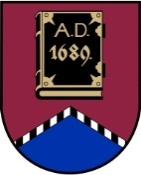 LATVIJAS REPUBLIKAALŪKSNES NOVADA PAŠVALDĪBANodokļu maksātāja reģistrācijas kods  90000018622DĀRZA IELĀ 11, ALŪKSNĒ, ALŪKSNES NOVADĀ, LV – 4301, TĀLRUNIS 64381496, FAKSS 64381150,E-PASTS: dome@aluksne.lvA/S „SEB banka”, KODS  UNLALV2X, KONTS Nr.LV58UNLA0025004130335 SAISTOŠIE NOTEIKUMI Alūksnē2017. gada 25. maijā		                                       		      	                 Nr.10/2017APSTIPRINĀTIar Alūksnes novada domes25.05.2017. lēmumu Nr. 145	          (protokols Nr. 8, 6.punkts)Par pašvaldības līdzfinansējuma apmēru nekustamo īpašumu pieslēgšanai centralizētajai ūdensapgādes un kanalizācijas sistēmaiIzdoti saskaņā ar likuma “Par pašvaldībām” 43. panta pirmās daļas 13.punktu,Ūdenssaimniecības pakalpojumu likuma6. panta sesto daļuI.Vispārīgie jautājumi1. Saistošie noteikumi nosaka Alūksnes novada pašvaldības (turpmāk tekstā – Pašvaldība) līdzfinansējuma apmēru nekustamā īpašuma pieslēgšanai centralizētajai ūdensapgādes un/vai kanalizācijas sistēmai, un līdzfinansējuma piešķiršanas nosacījumus.2. Noteikumu mērķis ir veicināt dzīvojamo māju pieslēgumu centralizētajai ūdensapgādes un/vai kanalizācijas sistēmai izbūvi.3. Noteikumos lietotie termini:							 3.1. Nekustamais īpašums - dzīvojamā māja vai zemes gabals, kura apbūvei ir spēkā esoša būvatļauja dzīvojamās mājas būvniecībai;	3.2. Pieslēgums - ārējo ūdensvada un kanalizācijas tīklu un būvju kopums no ūdenssaimniecības pakalpojumu sniedzēja centralizētās ūdensapgādes un kanalizācijas sistēmas līdz pakalpojumu lietotāja īpašumā vai valdījumā esošai sistēmas daļai, kas nodrošinās lietotājam ūdenssaimniecības pakalpojuma saņemšanu; 3.3. Pretendents - dzīvojamās mājas vai zemes gabala īpašnieks, vai daudzdzīvokļu dzīvojamās mājas dzīvokļu īpašnieku kopība.4. Līdzfinansējumu Nekustamā īpašuma pieslēgšanai centralizētajai ūdensapgādes un/vai kanalizācijas sistēmai ir tiesīgas saņemt fiziskas personas, kuru dzīvesvieta deklarēta Alūksnes novada administratīvajā teritorijā, un dzīvokļu īpašnieku kopības Alūksnes novada teritorijā esošam īpašumam.5. Ja viena nekustamā īpašuma sastāvā ir vairākas dzīvojamās mājas, Pašvaldība līdzfinansē Pieslēgumu līdz katrai dzīvojamajai mājai, izņemot, ja dzīvojamās mājas pieder vienam pakalpojumu lietotājam.6. Līdzfinansējums tiek piešķirts projektēšanas un būvniecības izmaksu segšanai Nekustamā īpašuma pieslēgšanai centralizētajai ūdensapgādes un/vai kanalizācijas sistēmai Alūksnes novada pašvaldības administratīvajā teritorijā Pašvaldības gadskārtējā budžeta paredzēto līdzekļu apjomā.II. Pašvaldības līdzfinansējuma apmērs7. Pašvaldības līdzfinansējums tiek piešķirts 50% apmērā, bet ne vairāk kā 750,00 EUR (septiņi simti piecdesmit euro) viena Nekustamā īpašuma pieslēgšanai centralizētajai ūdensapgādes un kanalizācijas sistēmai.8. Netiek atbalstītas šādas izmaksas: 8.1. lietus notekūdeņu kanalizācijas būvniecība vai pārbūve;8.2. esošās ūdensapgādes un komunālo notekūdeņu kanalizācijas sistēmas vai tās daļas pārbūve vai nojaukšana (izņemot septiķus, ja tos ir iespējams pārbūvēt kanalizācijas sistēmas nepieciešamajā sastāvdaļā, piemēram, skatakā);8.3. jaunas ūdensapgādes sistēmas izbūve, ja Nekustamajā īpašumā jau ir Pieslēgums centralizētajai ūdensapgādes sistēmai;8.4. jaunas kanalizācijas sistēmas izbūve, ja Nekustamajā īpašumā jau ir Pieslēgums centralizētajai kanalizācijai sistēmai, izņemot, ja ūdenssaimniecības pakalpojumu sniedzējs izsniedzis tehniskos noteikumus jaunas kanalizācijas sistēmas izbūvei;8.5. pieslēgšanās pie centralizētās ūdensapgādes un/vai kanalizācijas sistēmas, 5 (piecus) gadus pēc pašvaldības ielas vai ceļa pārbūves vai atjaunošanas, izņemot gadījumus, ja pieslēgšanās notiek ar caurdures metodi. Šajos gadījumos pirms projektēšanas darbu uzsākšanas saņemama Alūksnes novada pašvaldības izpilddirektora atļauja Alūksnes pilsētā, pagasta pārvaldes vadītāja atļauja – attiecīgajā pagastā.III. Līdzfinansējuma saņemšanas noteikumi9. Pašvaldība, ar Alūksnes novada domes priekšsēdētāja rīkojumu, vienu reizi gadā izsludina pieteikšanos līdzfinansējuma saņemšanai Nekustamā īpašuma pieslēgšanai centralizētajai ūdensapgādes un/vai kanalizācijas sistēmai. Pieteikšanās laiks tiek noteikts ne īsāks kā viens mēnesis.10. Pretendents līdzfinansējuma saņemšanai iesniedz Pašvaldībā:10.1. iesniegumu (pielikums);10.2. nekustamā īpašuma piederību apliecinošu dokumentu;10.3.dzīvokļu īpašnieku kopība Pašvaldībā iesniedz dokumentu (kopīpašnieku lēmumu/protokolu), no kura izriet, ka atbilstoši normatīvo aktu prasībām pieņemts lēmums par Pieslēguma izbūves nepieciešamību un noteiktas personas pilnvarojumu iesniegt iesniegumu līdzfinansējuma saņemšanai, kā arī slēgt līgumus par Pieslēguma izbūvi, to saistīto izdevumu segšanu un ūdenssaimniecības pakalpojumu sniegšanu;10.4. Būvniecības likumā noteikto dokumentāciju, dokumentus, kas apliecina projektēšanas darbu apmaksu, un sertificēta būvinženiera apstiprinātu būvdarbu tāmi;10.5. apliecinājumu par finanšu līdzekļu pietiekamību Pieslēguma priekšfinansēšanai. Avansa nepieciešamības gadījumā, norādot tā lielumu procentuāli. Avanss nevar būt lielāks par 50% no pašvaldības piešķirtā līdzfinansējuma apmēra.11. Pēc iesniegumu saņemšanas viena mēneša laikā, Pašvaldība pārbauda iesniegtos dokumentus, nepieciešamības gadījumā pieprasa pretendentam precizējumus vai papildinājumus. Iesniegumi tiek skatīti to reģistrēšanas secībā. Lēmuma par līdzfinansējuma piešķiršanu pieņemšanai tiek virzīti pieteikumi to reģistrēšanas secībā. 12. Lēmumu par pašvaldības līdzfinansējuma piešķiršanu vai atteikumu pieņem Alūksnes novada dome.13. Pamatojoties uz Alūksnes novada domes lēmumu par līdzfinansējuma piešķiršanu, ar Pretendentu tiek slēgts līgums.14. Līdzfinansējums tiek piešķirts gadskārtējā budžeta šim mērķim paredzēto līdzekļu apjomā. 15. Ja gadskārtējā budžeta šim mērķim paredzētais līdzekļu apjoms netiek apgūts, Pašvaldība ar Alūksnes novada domes priekšsēdētāja rīkojumu var izsludināt nākamo kārtu līdzfinansējuma saņemšanai.16. Ja gadskārtējā budžeta šim mērķim paredzētais līdzekļu apjoms nav pietiekams, lai līdzfinansētu visus iesniegtos pieteikumus, tie tiek finansēti no nākamā gadā šim mērķim paredzētā budžeta (ja tāds tiek paredzēts), vai piešķirot papildus finansējumu konkrētajā budžeta gadā ar atsevišķu Alūksnes novada domes lēmumu.IV. Noslēguma jautājumi17. Noteikumi stājas spēkā nākamajā dienā pēc to publicēšanas Alūksnes novada pašvaldības laikrakstā “Alūksnes Novada Vēstis”.Domes priekšsēdētājs							      		A.DUKULISPielikumsAlūksnes novada domes 2017. gada 25. maija saistošajiem noteikumiem Nr.10/2017“Par pašvaldības līdzfinansējuma apmēru nekustamo īpašumu pieslēgšanai centralizētajai ūdensapgādes un kanalizācijas sistēmai” ALŪKSNES NOVADA PAŠVALDĪBAIPretendents:___________________________vārds, uzvārds___________________________personas kods___________________________deklarētā dzīvesvieta___________________________tālrunisIESNIEGUMSLūdzu piešķirt Alūksnes novada pašvaldības līdzfinansējumu _____________EUR (summa vārdiem) apmērā nekustamā īpašuma ____________________________________________________________________ adresepieslēgumam pie centralizētās ūdensapgādes un/vai kanalizācijas sistēmas (vajadzīgo pasvītrot).Pielikumā: nekustamā īpašuma piederību apliecinošs/i dokuments/i uz ……lapām; dzīvokļu īpašnieku kopības dokuments (kopīpašnieku lēmums/protokols), no kura izriet, ka atbilstoši normatīvo aktu prasībām pieņemts lēmums par Pieslēguma izbūves nepieciešamību un noteiktas personas pilnvarojumu iesniegt iesniegumu līdzfinansējuma saņemšanai, kā arī slēgt līgumus par Pieslēguma izbūvi, to saistīto izdevumu segšanu un ūdenssaimniecības pakalpojumu sniegšanu uz …..lapām; Būvniecības likumā noteiktā dokumentācija uz ….lapām, dokuments, kas apliecina projektēšanas darbu apmaksu uz….lapām, un sertificēta būvinženiera apstiprināta būvdarbu tāme uz …. lapām;apliecinājums par finanšu līdzekļu pietiekamību Pieslēguma priekšfinansēšanai, un avansa nepieciešamību uz ….lapām. Pretendenta paraksts:______________________Datums:_____________________PASKAIDROJUMA RAKSTSAlūksnes novada pašvaldības saistošajiem noteikumiem Nr.10/2017“Par pašvaldības līdzfinansējuma apmēru nekustamo īpašumu pieslēgšanai centralizētajai ūdensapgādes un kanalizācijas sistēmai”Domes priekšsēdētājs								A.DUKULISPaskaidrojuma raksta sadaļasNorādāmā informācija1. Projekta nepieciešamības pamatojumsViena no pašvaldības autonomajām funkcijām ir ūdenssaimniecības pakalpojumu sniegšanas organizēšana savā administratīvajā teritorijā. Pašvaldības līdzfinansējums sekmēs dzīvojamo māju pieslēgšanos centralizētajai ūdensapgādes un/vai kanalizācijas sistēmai, attīstot pakalpojumu sniegšanā efektīvas, ekonomiskas un drošas tehnoloģijas, nodrošinot vides aizsardzību, samazinot vides piesārņojuma risku, tādējādi veicinot dabas resursu ilgtspējīgu izmantošanu.2. Īss projekta satura izklāsts 2.1. Saistošie noteikumi izdoti saskaņā ar Ūdenssaimniecības pakalpojumu likuma 6.panta sesto daļu, kas noteic, ka pašvaldība var izdot saistošos noteikumus par līdzfinansējumu nekustamā īpašuma pieslēgšanai centralizētajai ūdensapgādes vai centralizētajai kanalizācijas sistēmai, nosakot līdzfinansējuma apmēru un saņemšanas nosacījumus2.2. Saistošie noteikumi nosaka kārtību, kādā dzīvojamās mājas īpašnieks var pieteikties uz Alūksnes novada pašvaldības līdzfinansējumu dzīvojamo māju pieslēgšanai centralizētajai ūdensapgādes un/vai kanalizācijas sistēmai, līdzfinansējuma apmēru, piešķiršanas un saņemšanas kārtību.3. Informācija par plānoto projekta ietekmi uz pašvaldības budžetuPašvaldības budžetā kārtējam gadam tiek iekļauti finanšu līdzekļi līdzfinansējumam atbilstoši pašvaldības budžeta iespējām.4. Informācija par plānoto projekta ietekmi uz uzņēmējdarbības vidi pašvaldības teritorijāProjekts uzņēmējdarbības vidi neietekmē.5. Informācija par administratīvajām procedūrām5.1.Jaunas institūcijas netiks radītas un esošo institūciju funkcijas netiks paplašinātas.5.2. Institūcija, kurā persona var vērsties saistošo noteikumu piemērošanā, ir Alūksnes novada pašvaldības Īpašumu nodaļa. 5.3.Normatīvais akts tiks publicēts laikrakstā „Alūksnes Novada Vēstis” un Alūksnes novada pašvaldības mājaslapā internetā.6. Informācija par konsultācijām ar privātpersonāmSaistošo noteikumu izstrādes procesā konsultācijas ar privātpersonām nav notikušas. 